Data Dukung Profil BKPP      PEMERINTAH KOTA YOGYAKARTA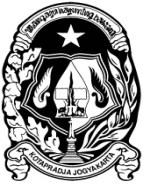      BADAN KEPEGAWAIAN, PENDIDIKAN DAN PELATIHAN Jl. Kenari No. 56 Yogyakarta Kode Pos : 55165, Telp. (0274) 515865, 515866, 562682               E mail : kepegawaiandiklat@jogjakota.go.id               HOT LINE SMS : 08122780001, 2740  HOT LINE E MAIL : upik@jogjakota.go.id  WEB SITE : www.jogjakota.go.idSesuai dengan Peraturan Walikota Yogyakarta Nomor 132 Tahun 2017 Tentang Susunan Organisasi, Kedudukan, Tugas, Fungsi dan Tata Kerja Badan Kepegawaian, Pendidikan Dan Pelatihan Kota Yogyakarta.Badan  Kepegawaian, Pendidikan Dan Pelatihan mempunyai tugas menunjang penyelenggaraan urusan pemerintahan daerah berdasarkan asas otonomi dan tugas pembantuan di bidang kepegawaian, pendidikan dan pelatihan.Badan Kepegawaian Pendidikan dan Pelatihan mempunyai fungsi: a. perumusan kebijakan teknis di bidang kepegawaian, pendidikan dan pelatihan; b. penyelenggaraan fungsi penunjang urusan pemerintahan daerah di bidang kepegawaian, pendidikan dan pelatihan; c. pelaksanaan koordinasi penyelenggaraan fungsi penunjang urusan di bidang kepegawaian, pendidikan dan pelatihan; d. pembinaan dan pelaksanaan tugas di bidang kepegawaian, pendidikan dan pelatihan; e. pengelolaan kesekretariatan meliputi perencanaan, umum, kepegawaian, keuangan, evaluasi dan pelaporan; dan f. pelaksanaan pengawasan, pengendalian evaluasi, dan pelaporan di bidang kepegawaian, pendidikan dan pelatihan.STUKTUR ORGANISASI BKPP( AMBIL Data Dukung 1e )Data Dukung PROFIL KEPALA BKPP      PEMERINTAH KOTA YOGYAKARTA     BADAN KEPEGAWAIAN, PENDIDIKAN DAN PELATIHAN Jl. Kenari No. 56 Yogyakarta Kode Pos : 55165, Telp. (0274) 515865, 515866, 562682               E mail : kepegawaiandiklat@jogjakota.go.id               HOT LINE SMS : 08122780001, 2740  HOT LINE E MAIL : upik@jogjakota.go.id  WEB SITE : www.jogjakota.go.idBadan  Kepegawaian, Pendidikan Dan Pelatihan dipimpin oleh : Drs. MARYOTO,MM lahir di Klaten pada tanggal 1 Agustus 1961, lulus S1 di........th.... Lulus S2 di Univ.........th........Sebelum menjabat sebagai kepala BKPP pernah bertugas :sebagai...... di........ (  Data Lihat SIMPEG )KEPALA BKD							                  Drs. MARYOTO, M.M                                                                                                   NIP. 196108011985031010